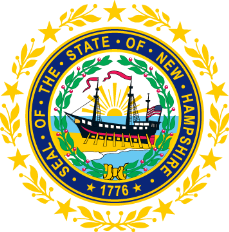 STATEWIDE INDEPENDENT LIVING COUNCILSeptember 16, 2020 1:00 p.m. – 2:30 p.m.ZOOMAGENDACarrie Dudley, Chair1:00 – 2:30 pm SILC MeetingIntroductions and Roll Call Approval of Minutes of 5/20 Full SILC Meeting Recognition of Andrew Harmon’s Service to the NH SILCBylaws Discussion SPIL Discussion2017-2020 SPIL2021-2023 SPILOther Business & Announcements Adjournment NEXT SILC MEETING –Wednesday, November 18th on ZOOM